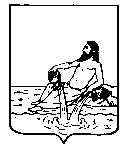 ВЕЛИКОУСТЮГСКАЯ ДУМАВЕЛИКОУСТЮГСКОГО МУНИЦИПАЛЬНОГО ОКРУГАР Е Ш Е Н И Е  от      29.12.2022          №    116                  _________________________________________________________________                 _________________________г. Великий УстюгВ соответствии с Федеральным законом от 06.10.2003 № 131-ФЗ «Об общих принципах организации местного самоуправления в Российской Федерации», Федеральным законом от 31.07.2020 № 248-ФЗ «О государственном контроле (надзоре) и муниципальном контроле в Российской Федерации»,Великоустюгская Дума РЕШИЛА:1. Утвердить Положение о муниципальном контроле в сфере благоустройства (приложение № 1).2. Утвердить Перечень должностных лиц, осуществляющих муниципальный контроль в сфере благоустройства (приложение № 2).3. Утвердить ключевые показатели муниципального контроля в сфере благоустройства и их целевые значения (приложение № 3).4. Утвердить индикативные показатели для муниципального контроля в сфере благоустройства (приложение № 4).5. Утвердить перечень индикаторов риска нарушения обязательных требований по муниципальному контролю в сфере благоустройства (приложение № 5).2.  Настоящее решение вступает в силу со дня официального опубликования, но не ранее 01 января 2023 года.УТВЕРЖДЕНО:решением Великоустюгской Думыот 29.12.2022 № 116(приложение № 1)Положениео муниципальном контроле в сфере благоустройстваОбщие положения1.1.	Настоящее	положение	устанавливает порядок	организации и осуществления муниципального контроля в сфере благоустройства на территории Великоустюгского муниципального округа Вологодской области.1.2. Предметом муниципального контроля в сфере благоустройства является соблюдение Правил благоустройства территории Великоустюгского муниципального округа Вологодской области (далее - Правила благоустройства), в том числе требований к обеспечению доступности для инвалидов объектов социальной, инженерной и транспортной инфраструктур и предоставляемых услуг (далее - обязательные требования).1.3. Целью муниципального контроля в сфере благоустройства является предупреждение, выявление и пресечение нарушений обязательных требований.1.4. Объектом муниципального контроля в сфере благоустройства является деятельность контролируемых лиц в сфере благоустройства.1.5. Учет объектов муниципального контроля в сфере благоустройства осуществляется в электронном виде на основании информации, представляемой в соответствии с нормативными правовыми актами, информации, содержащейся в государственных информационных системах, а также информационных системах иных контрольных (надзорных) органов, получаемой в рамках межведомственного взаимодействия, анализа результатов контрольных мероприятий.1.6. Понятия, используемые в настоящем положении, применяются в значениях, определенных Федеральным законом от 31 июля 2020 года N 248-ФЗ "О государственном контроле (надзоре) и муниципальном контроле в Российской Федерации" (далее - Федеральный закон N 248-ФЗ).2. Контрольный орган, осуществляющий муниципальный контроль в сфере благоустройства2.1. Контрольным органом, уполномоченным на осуществление муниципального контроля в сфере благоустройства является администрация Великоустюгского муниципального округа Вологодской области (далее – орган муниципального контроля).  2.2. Муниципальный контроль в сфере благоустройства осуществляется должностными лицами органа муниципального контроля, включенными в перечень должностных лиц, осуществляющих муниципальный контроль в сфере благоустройства, утвержденный настоящим решением (далее - должностные лица органа муниципального контроля).2.3. Должностные лица, уполномоченные на принятие решений о проведении контрольных мероприятий: Глава Великоустюгского муниципального округа Вологодской области.2.4.	Должностные лица органа муниципального контроля в своей деятельности руководствуются Конституцией Российской Федерации, федеральными	законами, иными нормативными правовыми актами Российской Федерации, Вологодской области, муниципальными правовыми актами Великоустюгского муниципального округа Вологодской области.2.5.	Права и обязанности должностных	лиц органа муниципального контроля осуществляются в соответствии со статьей 29 Федерального закона N 248-ФЗ.3. Профилактические мероприятия3.1. Орган муниципального контроля проводит следующие виды профилактических мероприятий:информирование;объявление предостережения; консультирование.3.2.	Профилактические мероприятия осуществляются в порядке, установленном Федеральным законом N 248-ФЗ с учетом особенностей, установленных настоящим положением.Профилактические мероприятия осуществляются, в том числе в соответствии с программой профилактики рисков причинения вреда (ущерба) охраняемым законом ценностям, которая утверждается начальником Управления строительства и ЖКХ.3.3. Информирование.Информирование контролируемых лиц по вопросам соблюдения обязательных требований осуществляется посредством размещения актуальных редакций текстов нормативных правовых актов, в которых установлены обязательные требования на официальном сайте Великоустюгского муниципального округа Вологодской области в сети "Интернет", в средствах массовой информации, через личные кабинеты контролируемых лиц в государственных информационных системах (при их наличии) и в иных формах.3.4. Объявление предостережения.3.4.1. В случае наличия у органа муниципального контроля сведений о готовящихся нарушениях обязательных требований или признаках нарушений обязательных требований и (или) в случае отсутствия подтвержденных данных о том, что нарушение обязательных требований причинило вред (ущерб) охраняемым законом ценностям либо создало угрозу причинения вреда (ущерба) охраняемым законом ценностям, орган муниципального контроля	 объявляет контролируемому лицу предостережение о недопустимости нарушения обязательных требований и предлагает принять меры по обеспечению соблюдения обязательных требований.3.4.2. Контролируемое лицо вправе в течение десяти рабочих дней со дня получения предостережения подать в орган муниципального контроля возражение в отношении указанного предостережения.3.4.3. В возражении контролируемым лицом указываются:наименование юридического лица, фамилия, имя, отчество (при наличии) гражданина; адрес контролируемого лица, а также адрес электронной почты (при наличии);дата и номер предостережения, направленного в адрес контролируемого лица;обоснование позиции в отношении указанных в предостережении действий (бездействия) контролируемого лица, которые приводят или могут привести к нарушению обязательных требований.Контролируемое лицо вправе приложить к таким возражениям документы, подтверждающие обоснованность таких возражений, или их заверенные копии.3.4.4. Возражения направляются контролируемым лицом:в электронной форме на адрес электронной почты органа муниципального контроля;в бумажном виде почтовым отправлением;в бумажном виде лично в приёмной органа муниципального контроля.3.4.5 Возражение рассматривается в течение двадцати рабочих дней со дня регистрации возражения.3.4.6. По результатам рассмотрения возражения принимается одно из следующих решений: удовлетворить возражение в форме отмены объявленного предостережения;отказать в удовлетворении возражения.3.4.7. Лицу, подавшему возражение, направляется мотивированный ответ о результатах рассмотрения возражения на адрес электронной почты (если указан в возражениях) или почтой по адресу, указанному в возражениях.3.4.8. Повторное направление возражения по тем же основаниям не допускается. Поступившее в орган муниципального контроля возражение по тем же основаниям подлежит оставлению без рассмотрения, о чем контролируемое лицо уведомляется в порядке, установленном пунктом 3.4.7 настоящего Положения.3.5. Консультирование.3.5.1. Должностные лица органа муниципального контроля по обращению контролируемого лица и их представителей осуществляют консультирование (дают разъяснения по вопросам, связанным с организацией и осуществлением муниципального контроля в сфере благоустройства). Срок проведения консультирования – 15 минут.Консультирование осуществляется без взимания платы.3.5.2.	Консультирование может осуществляться должностным лицом органа муниципального контроля по телефону, посредством видео-конференц-связи, на личном приеме либо в ходе проведения профилактического мероприятия, контрольного мероприятия.3.5.3. Консультирование осуществляется по вопросам, связанным с организацией и осуществлением муниципального контроля в сфере благоустройства, в том числе:реализации требований Правил благоустройства; порядка проведения контрольных мероприятий;порядка принятия решений по итогам контрольных мероприятий.3.5.4. Орган муниципального контроля осуществляет учет консультирований.3.5.5. По итогам консультирования информация в письменной форме контролируемым лицам и их представителям не предоставляется. Контролируемое лицо вправе направить запрос о предоставлении письменного ответа в сроки, установленные Федеральным законом от 2 мая 2006 года N 59-ФЗ "О порядке рассмотрения обращений граждан Российской Федерации".3.5.6. В случае, если в течение календарного года поступило пять или более однотипных (по одним и тем же вопросам) обращений контролируемых лиц, консультирование по таким обращениям осуществляется посредством размещения на официальном сайте администрации Великоустюгского муниципального округа Вологодской области в сети "Интернет" письменного разъяснения, подписанного уполномоченным должностным лицом органа муниципального контроля.4. Организация осуществления муниципального контроля в сфере благоустройства4.1. При осуществлении муниципального контроля в сфере благоустройства применяется система оценки и управления рисками причинения вреда (ущерба) охраняемым законом ценностям.4.2. Муниципальный контроль в сфере благоустройства осуществляется в форме проведения:4.2.1. Плановых контрольных мероприятий: выездная проверка;инспекционный визит; рейдовый осмотр; документарная проверка.4.2.2. Внеплановых контрольных мероприятий за соблюдением обязательных требований, проводимых при взаимодействии с контролируемым лицом:выездная проверка;инспекционный визит; рейдовый осмотр; документарная проверка.4.2.3. Внеплановых контрольных мероприятий за соблюдением обязательных требований, проводимых без взаимодействия с контролируемым лицом:наблюдение за соблюдением обязательных требований (мониторинг безопасности); выездное обследование.4.3. Плановые контрольные мероприятия проводятся на основании плана проведения плановых контрольных мероприятий на очередной календарный год, формируемого органом муниципального контроля (далее - план контрольных мероприятий), и подлежащего согласованию с органами прокуратуры.4.4. В целях управления рисками причинения вреда (ущерба) при осуществлении муниципального контроля в сфере благоустройства объекты контроля могут быть отнесены к одной из следующих категорий риска причинения вреда (ущерба) (далее - категории риска):высокий риск; средний риск; низкий риск.4.5. В зависимости от присвоенной категории риска устанавливается следующая периодичность проведения плановых контрольных мероприятий:1) в отношении объектов контроля, отнесенных к категории высокого риска - одно плановое контрольное мероприятие раз в четыре года;2) в отношении объектов контроля, отнесенных к категории среднего риска, - одно плановое контрольное мероприятие раз в пять лет.Плановые контрольные мероприятия в отношении объектов контроля, отнесенных к категории низкого риска, не проводятся.4.6. Критерием отнесения объекта контроля к определенной категории риска является общественная значимость деятельности контролируемых лиц в сфере благоустройства. Критерии отнесения объектов контроля к категориям риска в рамках осуществления муниципального контроля в сфере благоустройства:──────────────────────────────* в план контрольных мероприятий включаются те виды деятельности, по которым в году, предшествующем году, на который составляется план контрольных мероприятий, в орган муниципального контроля поступали сведения о нарушении обязательных требований и по которым в отношении контролируемых лиц органом муниципального контроля были приняты меры профилактического воздействия, но у органа муниципального контроля на момент составления плана контрольных мероприятий отсутствуют сведения об устранении нарушения обязательных требований.** информация о видах деятельности для включения в план контрольных мероприятий запрашивается органом муниципального контроля в органе, уполномоченном на выдачу разрешений на осуществление земляных работ.5. Порядок проведения контрольных мероприятий5.1. Порядок проведения контрольных мероприятий при осуществлении муниципального контроля в сфере благоустройства определяется Федеральным законом N 248-ФЗ и настоящим Положением.5.2. Контрольные мероприятия проводятся в соответствии с требованиями ст. 57 федерального закона № 248-ФЗ.5.3. Порядок проведения внеплановой выездной проверки:5.3.1. Порядок проведения выездной проверки регламентирован статьей 73 Федерального закона N 248-ФЗ.5.3.2. В ходе внеплановой выездной проверки могут осуществляться следующие контрольные действия:осмотр; опрос;получение письменных объяснений;истребование документов;инструментальное обследование.5.3.3. Указанные контрольные действия осуществляются в порядке, предусмотренном статьями 76, 78 - 80, 82 Федерального закона N 248-ФЗ 5.3.4. Срок проведения выездной проверки не может превышать десять рабочих дней. В отношении одного субъекта малого предпринимательства общий срок взаимодействия в ходе проведения выездной проверки не может превышать пятьдесят часов для малого предприятия и пятнадцать часов для микропредприятия.5.4. Порядок проведения инспекционного визита:5.4.1. Порядок и сроки проведения инспекционного визита регламентированы статьей 70 Федерального закона N 248-ФЗ.5.4.2. В ходе внепланового инспекционного визита могут осуществляться следующие контрольные действия:осмотр; опрос;получение письменных объяснений; инструментальное обследование;истребование документов, которые в соответствии с обязательными требованиями должны находиться в месте нахождения (осуществления деятельности) контролируемого лица (его филиалов, представительств, обособленных структурных подразделений) либо объекта контроля.Указанные контрольные действия осуществляются в порядке, предусмотренном статьями 76, 78 - 80, 82 Федерального закона N 248-ФЗ.5.5. Порядок проведения рейдового осмотра:5.5.1. Порядок проведения рейдового осмотра регламентирован статьей 71 Федерального закона N 248-ФЗ.5.5.2. В ходе рейдового осмотра могут осуществляться следующие контрольные действия: осмотр;опрос;получение письменных объяснений; истребование документов; инструментальное обследование.5.5.3. Указанные контрольные действия осуществляются в порядке, предусмотренном статьями 76, 78 - 80, 82 Федерального закона N 248-ФЗ.5.6. Внеплановые выездные проверки, инспекционные визиты, рейдовые осмотры могут проводиться только по согласованию с органами прокуратуры, за исключением случаев их проведения:на основании поручения Президента Российской Федерации, поручения Правительства Российской Федерации о проведении контрольных мероприятий в отношении конкретных контролируемых лиц;на основании требования прокурора о проведении контрольного (надзорного) мероприятия в рамках надзора за исполнением законов, соблюдением прав и свобод человека и гражданина по поступившим в органы прокуратуры материалам и обращениям;истечение срока исполнения решения контрольного органа об устранении выявленного нарушения обязательных требований - в случаях, установленных частью 1 статьи 95 Федерального закона N 248-ФЗ.Если основанием для проведения внеплановых выездных проверок, инспекционных визитов или рейдовых осмотров являются сведения о непосредственной угрозе причинения вреда (ущерба) охраняемым законом ценностям, орган муниципального контроля для принятия неотложных мер по ее предотвращению и устранению приступает к проведению контрольного мероприятия незамедлительно (в течение двадцати четырех часов после получения соответствующих сведений) с извещением об этом органа прокуратуры по месту нахождения объекта контроля посредством направления в тот же срок документов, предусмотренных статьей 66 Федерального закона N 248-ФЗ.5.7. Согласование внеплановых выездных проверок, инспекционных визитов и рейдовых осмотров с органами прокуратуры проводится в соответствии с требованиями, установленными статьей 66 Федерального закона N 248-ФЗ.5.8. Порядок проведения внеплановой документарной проверки:5.8.1. Внеплановая документарная проверка проводится без согласования с органами прокуратуры в соответствии с требованиями, установленными статьей 72 Федерального закона N 248-ФЗ.5.8.2. В ходе документарной проверки могут осуществляться следующие контрольные действия:получение письменных объяснений; истребование документов.5.9. Внеплановые выездные, документарные проверки, инспекционные визиты, рейдовые осмотры проводятся на основании решения органа муниципального контроля, подписанного уполномоченным должностным лицом органа муниципального контроля (далее - решение о проведении контрольного мероприятия).Решение о проведении контрольного мероприятия оформляется в соответствии с требованиями, установленными статьей 64 Федерального закона N 248-ФЗ.5.10.	К результатам контрольного мероприятия относятся: оценка соблюдения контролируемым лицом обязательных требований, создание условий для предупреждения нарушений обязательных требований и (или) прекращения их нарушений, восстановление нарушенного положения, направление уполномоченным органам или должностным лицам информации для рассмотрения вопроса о привлечении к ответственности и (или) применение органом муниципального контроля мер, предусмотренных пунктом 2 части 2 статьи 90 Федерального закона N 248-ФЗ.5.11. При проведении контрольных мероприятий для фиксации должностным лицом органа муниципального контроля и лицами, привлекаемыми к совершению контрольных действий, доказательств нарушений обязательных требований может использоваться фотосъемка, аудио- и видеозапись, иные способы фиксации доказательств.Фотосъемка аудио- и видеозапись может осуществляться посредством любых технических средств, имеющихся в распоряжении должностных лиц органа муниципального контроля, лиц, привлекаемых к проведению контрольных (надзорных) мероприятий.Аудио- и видеозапись осуществляется открыто, с уведомлением вслух в начале и конце записи о дате, месте, времени начала и окончания осуществления записи.Решение о применении иных технических средств при осуществлении контрольных мероприятий, принимается должностным лицом органа муниципального контроля самостоятельно.Если в ходе контрольных мероприятий осуществлялись фотосъемка, аудио- и видеозапись или иные способы фиксации доказательств, то об этом делается отметка в акте контрольного мероприятия. В этом случае материалы фотографирования, аудио- и видеозаписи, прилагаются к материалам контрольного мероприятия.5.12. По окончании проведения контрольного мероприятия, предусматривающего взаимодействие с контролируемым лицом, составляется акт мероприятия (далее - акт). В случае, если по результатам проведения такого мероприятия выявлено нарушение обязательных требований, в акте должно быть указано, какое именно обязательное требование нарушено, каким нормативным правовым актом и его структурной единицей оно установлено. В случае устранения выявленного нарушения до окончания проведения контрольного мероприятия, предусматривающего взаимодействие с контролируемым лицом, в акте указывается факт его устранения. Документы, иные материалы, являющиеся доказательствами нарушения обязательных требований, должны быть приобщены к акту. Заполненные при проведении контрольного мероприятия проверочные листы должны быть приобщены к акту.5.13. Оформление акта производится на месте проведения контрольного мероприятия в день окончания проведения такого мероприятия, если иной порядок оформления акта не установлен Правительством Российской Федерации.5.14. Акт контрольного мероприятия, проведение которого было согласовано органами прокуратуры, направляется в органы прокуратуры посредством единого реестра контрольных (надзорных) мероприятий непосредственно после его оформления.5.15. Контролируемое лицо или его представитель знакомится с содержанием акта на месте проведения контрольного мероприятия, за исключением случаев, установленных частью 2 статьи 88 Федерального закона N 248-ФЗ.5.16. Индивидуальный предприниматель, гражданин, являющиеся контролируемыми лицами, вправе представить в орган муниципального контроля информацию о невозможности присутствия при проведении контрольного мероприятия, в связи с чем проведение контрольного мероприятия переносится органом муниципального контроля на срок, необходимый для устранения обстоятельств, послуживших поводом для данного обращения индивидуального предпринимателя, гражданина в следующих случаях:временная	нетрудоспособность (болезнь), подтверждается справкой медицинского учреждения;уход за больным ребенком, близким родственником, подтверждается больничным листом или медицинскими документами, свидетельствующими о необходимости ухода;смерть близких родственников, подтверждается свидетельством о смерти; вызов в официальные органы, подтверждается повесткой в суд, военкомат и пр.;служебная командировка, подтверждается приказом (распоряжением) о направлении в командировку.5.17. Наблюдение за соблюдением обязательных требований (мониторинг безопасности).5.17.1. Если в ходе наблюдения за соблюдением обязательных требований (мониторинга безопасности) выявлены факты причинения вреда (ущерба) или возникновения угрозы причинения вреда (ущерба) охраняемым законом ценностям, сведения о нарушениях обязательных требований, о готовящихся нарушениях обязательных требований или признаках нарушений обязательных требований, органом муниципального контроля могут быть приняты следующие решения:о проведении внепланового контрольного мероприятия в соответствии со статьей 60 Федерального закона N 248-ФЗ;об объявлении предостережения;о выдаче предписания об устранении выявленных нарушений. 5.18. Выездное обследование.5.18.1. В ходе выездного обследования проводится оценка соблюдения контролируемым лицом обязательных требований. Взаимодействие с контролируемым лицом не допускается.5.18.2. В ходе выездного обследования на общедоступных объектах осуществляются следующие контрольные действия:осмотр;инструментальное обследование (с применением видеозаписи).Указанные контрольные действия осуществляются в порядке, предусмотренном статьями76, 82 Федерального закона N 248-ФЗ.5.19. Контрольные мероприятия без взаимодействия с контролируемыми лицами проводятся должностными лицами, осуществляющими муниципальный контроль в сфере благоустройства, на основании заданий уполномоченных должностных лиц органа муниципального контроля.5.20. По результатам контрольных мероприятий без взаимодействия с контролируемым лицом должностное лицо, ответственное за проведение мероприятия, составляет Акт контрольного мероприятия без взаимодействия. Акт подписывает должностное лицо, проводившее контрольное мероприятие без взаимодействия с контролируемым лицом.6. Решения, принимаемые по результатам контрольных мероприятийПо результатам проведения контрольных мероприятий принимаются решения, предусмотренные статьей 90 Федерального закона N 248-ФЗ.7. Обжалование решений органа муниципального контроля, действий (бездействия) его должностных лиц7.1. Обжалование решений органа муниципального контроля, действий (бездействия) его должностных лиц осуществляются в порядке, установленном федеральным законодательством в сфере осуществления контрольной (надзорной) деятельности.7.2. Досудебный порядок подачи жалоб при осуществлении муниципального контроля в сфере благоустройства не применяется.УТВЕРЖДЕН:решением Великоустюгской Думыот 29.12.2022 № 116(приложение № 2)Переченьдолжностных лиц, осуществляющих муниципальный контрольв сфере благоустройства1. Заместитель начальника управления строительства и жилищно-коммунального хозяйства администрации Великоустюгского муниципального округа Вологодской области; 2. Начальник отдела благоустройства управления строительства и жилищно-коммунального хозяйства администрации Великоустюгского муниципального округа Вологодской области;3. Ведущий специалист отдела благоустройства управления строительства и жилищно-коммунального хозяйства администрации Великоустюгского муниципального округа Вологодской области;4. Руководители территориальных отделов администрации Великоустюгского муниципального округа Вологодской области.УТВЕРЖДЕНЫ:решением Великоустюгской Думыот 29.12.2022 № 116(приложение № 3)Ключевые показателимуниципального контроля в сфере благоустройства и их целевые значенияУТВЕРЖДЕНЫ:решением Великоустюгской Думыот 29.12.2022 № 116(приложение № 4)Индикативные показателидля муниципального контроля в сфере благоустройства1. Количество внеплановых контрольных мероприятий, проведенных за отчетный период.2. Количество внеплановых контрольных мероприятий, проведенных на основании выявления соответствия объекта контроля параметрам, утвержденным индикаторами риска нарушения обязательных требований, или отклонения объекта контроля от таких параметров, за отчетный период.3. Общее количество контрольных мероприятий с взаимодействием, проведенных за отчетный период.4. Количество контрольных мероприятий с взаимодействием по каждому виду контрольных мероприятий, проведенных за отчетный период.5. Количество контрольных мероприятий, проведенных с использованием средств дистанционного взаимодействия, за отчетный период.6. Количество предостережений о недопустимости нарушения обязательных требований, объявленных за отчетный период.7. Количество контрольных мероприятий по результатам которых выявлены нарушения обязательных требований, за отчетный период.8. Количество контрольных мероприятий по итогам которых возбуждены дела об административных правонарушениях, за отчетный период.9. Сумма административных	штрафов, наложенных по результатам контрольных мероприятий, за отчетный период.10. Количество направленных в органы прокуратуры заявлений о согласовании проведения контрольных мероприятий, за отчетный период.11. Количество направленных в органы прокуратуры заявлений о согласовании проведения контрольных мероприятий, по которым органами прокуратуры отказано в согласовании, за отчетный период.12. Общее количество учтенных объектов контроля на конец отчетного периода.13. Количество учтенных контролируемых лиц на конец отчетного периода.14. Количество учтенных контролируемых лиц, в отношении которых проведены контрольные мероприятия, за отчетный период.15. Количество исковых заявлений об оспаривании решений, действий (бездействий) должностных лиц контрольного органа, направленных контролируемыми лицами в судебном порядке, за отчетный период.16. Количество исковых заявлений об оспаривании решений, действий (бездействий) должностных лиц контрольного органа, направленных контролируемыми лицами в судебном порядке, по которым принято решение об удовлетворении заявленных требований, за отчетный период.17. Количество контрольных мероприятий, проведенных с грубым нарушением требований к организации и осуществлению муниципального контроля в сфере благоустройства и результаты которых были признаны недействительными и (или) отменены, за отчетный период.УТВЕРЖДЕН:решением Великоустюгской Думыот 29.12.2022 № 116(приложение № 5)Переченьиндикаторов риска нарушения обязательных требованийпо муниципальному контролю в сфере благоустройстваНеоднократное поступление в течение квартала в орган муниципального контроля сведений, которые могут свидетельствовать о наличии нарушений одних и тех же обязательных требований в одном и том же месте. Об утверждении Положения о муниципальном контроле в сфере благоустройстваПредседатель Великоустюгской Думы_______________С.А. КапустинГлава Великоустюгского муниципального округа Вологодской области _______________А.В. Кузьмин     № п/пОбъекты контроля, относящиеся к категории риска причинения вреда (ущерба)Категория риска причинения вреда (ущерба)1Деятельность контролируемых лиц по содержанию территорий заброшенных, сгоревших, недостроенных зданий, строений, сооружений, земельных участков (риск: свободный доступ к указанным опасным объектам).*Деятельность контролируемых лиц в сфере установки, использования и эксплуатации временных объектов (риск: размещение временного объекта без согласования с уполномоченным органом).*Деятельность контролируемых лиц в сфере содержания территорий в летний период (риск: наличие ям, выбоин, неровностей на тротуарах, площадках, произрастание борщевика Сосновского).*Деятельность контролируемых лиц в сфере содержания фасадов зданий, строений, сооружений (риск: наличие повреждений элементов фасадов крылец, козырьков входных групп, наличие на фасаде незакрепленных архитектурных деталей, облицовочных плиток, отдельных кирпичей).*Деятельность контролируемых лиц в сфере содержания территории в зимний период (риск: отсутствие уборки территории от снега и наледи).*Деятельность контролируемых лиц в сфере содержания скатных кровель зданий, строений, сооружений (риск: наличие на скатной кровле снега более 20 сантиметров, наледи и сосулек).* Деятельность контролируемых лиц по содержанию информационных конструкций (риск: наличие поврежденных информационных конструкций, создающих угрозу обрушения).* Деятельность контролируемых лиц по содержанию системы дренажей и дождевой канализации (риск: отклонения отметки поверхности крышек колодцев и камер от требований нормативно-технической документации, наличие люков без специальных крышек).*Деятельность контролируемых лиц по производству земляных работ пять и более раз за год (риск: нарушение условий выданного разрешения на земляные работы).**Высокий риск2Деятельность контролируемых лиц по устройству мест накопления твердых коммунальных отходов (риск: размещение контейнеров и бункеров для ТКО в неустановленном месте).*Деятельность контролируемых лиц в сфере содержания территорий в летний период (риск: наличие на территории мусора).* Деятельность контролируемых лиц по производству земляных работ три-четыре раза за год (риск: нарушение условий выданного разрешения на земляные работы).**Средний риск3К категории низкого риска относятся все иные виды деятельности контролируемых лиц объекты контроля в сфере благоустройства.*Низкий риск№Ключевые показателиЦелевые значения (%)1Доля обоснованных жалоб на действия (бездействие) органа муниципального контроля в сфере благоустройства и (или) его должностных лиц при проведении контрольных мероприятий, поступивших в суд от общего числа поступивших жалоб на действия (бездействие) органа муниципального контроля в сфере благоустройства, в год.не более 52Доля решений, принятых по результатам контрольных мероприятий, отмененных судом, от общего количества решений, в год.не более 153Доля внесенных административной комиссией постановлений о назначении административного наказания по протоколам органа муниципального контроля в сфере благоустройства от общего количества протоколов, направленных в административную комиссию.не менее 85